Наручилац: ЈКП  за водовод и канализацију „НАИССУС“ НишУл. Кнегиње Љубице 1/1, НишРедни број јавне набавке 18138/1-01-35ПРЕДМЕТ: Услуге поправке и одржавања моторних возила и припадајуће опремеУ складу са чланом 63. став 3. Закона о јавним набавкама („Службени гласник РС“ број 124/2012, 14/2015 и 68/2015) овим путем Вас обавештавамо о постављеним питањима и одговорима у предметном поступку:Питање:Везано за јавну набавку број 18138/1-01- 35 молим за информацију да ли је за учешће за партије:1.2.19.6 Поправка возила марке LADA NIVA1.2.19.8 Поправка возила марке FIATнеопходан услов бити овлашћени сервисер предметне марке возила или не?Одговор:Kao што је и наведено у поглављу III конкурсне документације у делу ДОДАТНИ УСЛОВИ,  услов – „Да понуђач располаже потребним пословним капацитетом. Под потребним пословним капацитетом подразумева се да је понуђач  овлашћени сервис  или поседује важеће овлашћење за дистрибуцију и сервисирање произвођачаза територију Републике Србије“, се односи  и важи само за партију 1.2.19.4 Поправка надградње возила марке Сappellotto.У Нишу, дана 20.11.2020. године                                                                 Комисија за јавну набавку                                                                                                                             број  18138/1-01-35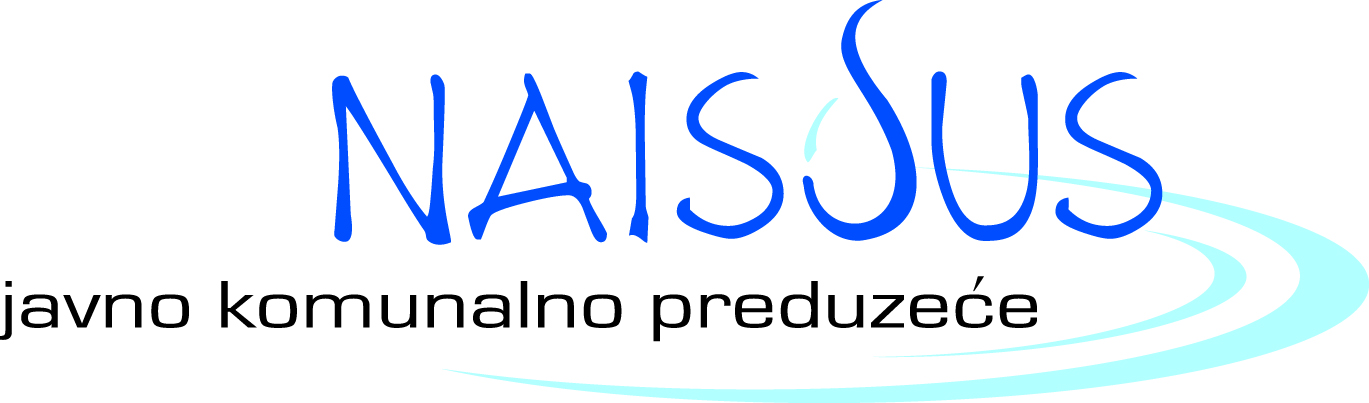 Јавно комунално предузеће за водовод и канализацијуКнегиње Љубице 1/I, 18000 Ниш, Србијател. 018/502 744, 502 650, факс 018/502 715, 502 612e-mail: info@naissus.co.rs, web: www.jkpnaissus.co.rs